Формапаспорта инвестиционной площадкина территории Приморского краяГлава администрации Кавалеровского муниципального района – глава Кавалеровского муниципального района                                                                                                                                                    С.Р.ГавриковМПИсполнитель: Лапоха Николай Викторович(42375) 9-12-771. Общая информация1. Общая информацияТип инвестиционной площадки (краткое описание)земли сельскохозяйственного назначения Кадастровый номер (при наличии прилагается копия кадастрового паспорта). При отсутствии кадастрового номера указывается стоимость проведения кадастровых работ25:04:000000:3895Наименование, адрес правообладателя инвестиционной площадкиАдминистрация Кавалеровского муниципального района, п. Кавалерово ул. Арсеньева 104Форма владения землей и зданиями (собственность, аренда, другая)собственностьЛицо для контактов Чепурная Татьяна ВикторовнаДолжность и.о. заместителя главы администрацииТелефон (42375) 9-16-02Факс (42375) 9-16-02Электронная почта office@adkav.ruВеб-сайт http://kavalerovsky.ru/Наличие бизнес-плананетНаличие технико-экономического обоснования (ТЭО) нет2. Расположение инвестиционной площадки2. Расположение инвестиционной площадкиАдрес инвестиционной площадки (описание) Приморский край, Кавалеровский район, вершина г. ВставнаяРасположение на территории действующей организации (да/нет – если «да» название организациинетВ черте населенного пункта - какого площадка расположена рядом с селом УстиновкаУдаленность от автомагистрали, км 0Удаленность от железнодорожной станции, км 120Удаленность от аэропорта, км 93. Характеристика территории3. Характеристика территорииПлощадь, га 200,6Категория земель (вид разрешенного использования)для сельскохозяйственного производстваВозможность расширения нетНаличие ограждений (есть, нет) нетРельеф (ровная, наклонная, террасная, уступами)уступамиВид грунта суглинокУровень грунтовых вод, м нет данныхГлубина промерзания, м 1,8Возможность затопления во время паводков частично, незначительно4. Инфраструктура4. Инфраструктура4. Инфраструктура4. Инфраструктура4. Инфраструктура4. Инфраструктура4. Инфраструктура4. Инфраструктура4. Инфраструктура4. Инфраструктура4. Инфраструктура4. Инфраструктура4. Инфраструктура4. ИнфраструктураРесурсРесурсНаличиеЕдиницаизмеренияЕдиницаизмеренияМощностьМощностьУдаленностьплощадкиот источника, мУдаленностьплощадкиот источника, мУдаленностьплощадкиот источника, мВозможностьувеличениямощности (до)Возможностьувеличениямощности (до)ВозможностьпериодическогоотключенияВозможностьпериодическогоотключенияВодоснабжениеВодоснабжениенеткуб. м/годкуб. м/годЭлектроэнергияЭлектроэнергиянеткВткВтОтоплениеОтоплениенетГкал/часГкал/часКанализацияКанализациянеткуб. м/годкуб. м/годГазГазнеткуб. м/годкуб. м/годПарПарнетбарбарОчистные сооруженияОчистные сооружениянеткуб. м/годкуб. м/годСжатый воздухСжатый воздухнеткуб. м/месяцкуб. м/месяц5. Коммуникации на территории5. Коммуникации на территории5. Коммуникации на территории5. Коммуникации на территории5. Коммуникации на территории5. Коммуникации на территории5. Коммуникации на территории5. Коммуникации на территории5. Коммуникации на территории5. Коммуникации на территории5. Коммуникации на территории5. Коммуникации на территории5. Коммуникации на территории5. Коммуникации на территорииАвтодороги (тип, покрытие, протяженность и т.д.) Автодороги (тип, покрытие, протяженность и т.д.) Автодороги (тип, покрытие, протяженность и т.д.) Автодороги (тип, покрытие, протяженность и т.д.) Автодороги (тип, покрытие, протяженность и т.д.) Автодороги (тип, покрытие, протяженность и т.д.) Автодороги (тип, покрытие, протяженность и т.д.) Автодороги (тип, покрытие, протяженность и т.д.) Автодороги (тип, покрытие, протяженность и т.д.) к инвестиционной площадке прилегает автомобильная дорога регионального значения «Кавалерово-Находка», покрытие асфальтобетон к инвестиционной площадке прилегает автомобильная дорога регионального значения «Кавалерово-Находка», покрытие асфальтобетон к инвестиционной площадке прилегает автомобильная дорога регионального значения «Кавалерово-Находка», покрытие асфальтобетон к инвестиционной площадке прилегает автомобильная дорога регионального значения «Кавалерово-Находка», покрытие асфальтобетон к инвестиционной площадке прилегает автомобильная дорога регионального значения «Кавалерово-Находка», покрытие асфальтобетон Ж/д ветка (тип, покрытие, протяженность и т.д.)Ж/д ветка (тип, покрытие, протяженность и т.д.)Ж/д ветка (тип, покрытие, протяженность и т.д.)Ж/д ветка (тип, покрытие, протяженность и т.д.)Ж/д ветка (тип, покрытие, протяженность и т.д.)Ж/д ветка (тип, покрытие, протяженность и т.д.)Ж/д ветка (тип, покрытие, протяженность и т.д.)Ж/д ветка (тип, покрытие, протяженность и т.д.)Ж/д ветка (тип, покрытие, протяженность и т.д.)отсутствуетотсутствуетотсутствуетотсутствуетотсутствуетСети телекоммуникаций (телефон, Интернет, иное)Сети телекоммуникаций (телефон, Интернет, иное)Сети телекоммуникаций (телефон, Интернет, иное)Сети телекоммуникаций (телефон, Интернет, иное)Сети телекоммуникаций (телефон, Интернет, иное)Сети телекоммуникаций (телефон, Интернет, иное)Сети телекоммуникаций (телефон, Интернет, иное)Сети телекоммуникаций (телефон, Интернет, иное)Сети телекоммуникаций (телефон, Интернет, иное)мобильная связь «Билайн», «Мегафон», «Ростелеком», «МТС»мобильная связь «Билайн», «Мегафон», «Ростелеком», «МТС»мобильная связь «Билайн», «Мегафон», «Ростелеком», «МТС»мобильная связь «Билайн», «Мегафон», «Ростелеком», «МТС»мобильная связь «Билайн», «Мегафон», «Ростелеком», «МТС»6. Здания и сооружения на территории6. Здания и сооружения на территории6. Здания и сооружения на территории6. Здания и сооружения на территории6. Здания и сооружения на территории6. Здания и сооружения на территории6. Здания и сооружения на территории6. Здания и сооружения на территории6. Здания и сооружения на территории6. Здания и сооружения на территории6. Здания и сооружения на территории6. Здания и сооружения на территории6. Здания и сооружения на территории6. Здания и сооружения на территорииНаименованиеобъектаПлощадь, кв. мПлощадь, кв. мЭтажностьВысотапотолка,мВысотапотолка,мТипконструкций, стенТипконструкций, стенСтепеньзавершенности, % илииноеСтепеньзавершенности, % илииноеСтепеньзавершенности, % илииноеГод постройкии оценка текущего состоянияГод постройкии оценка текущего состоянияКак используется в настоящее время, % или иноеотсутствуют7. Условия передачи площадки (условия аренды или продажи (примерная стоимость)7. Условия передачи площадки (условия аренды или продажи (примерная стоимость)7. Условия передачи площадки (условия аренды или продажи (примерная стоимость)7. Условия передачи площадки (условия аренды или продажи (примерная стоимость)7. Условия передачи площадки (условия аренды или продажи (примерная стоимость)7. Условия передачи площадки (условия аренды или продажи (примерная стоимость)7. Условия передачи площадки (условия аренды или продажи (примерная стоимость)7. Условия передачи площадки (условия аренды или продажи (примерная стоимость)7. Условия передачи площадки (условия аренды или продажи (примерная стоимость)7. Условия передачи площадки (условия аренды или продажи (примерная стоимость)7. Условия передачи площадки (условия аренды или продажи (примерная стоимость)7. Условия передачи площадки (условия аренды или продажи (примерная стоимость)7. Условия передачи площадки (условия аренды или продажи (примерная стоимость)7. Условия передачи площадки (условия аренды или продажи (примерная стоимость)Инвестиционная площадка предоставляется в аренду. В соответствии с Порядком определения размера арендной платы, находящиеся в собственности Кавалеровского муниципального района и предоставления в аренду без торгов, утвержденным решением Думы Кавалеровского муниципального района № 290-НПА от 28.04.2017 размер арендной платы составляет 0,15 % от кадастровой стоимости в год.Инвестиционная площадка предоставляется в аренду. В соответствии с Порядком определения размера арендной платы, находящиеся в собственности Кавалеровского муниципального района и предоставления в аренду без торгов, утвержденным решением Думы Кавалеровского муниципального района № 290-НПА от 28.04.2017 размер арендной платы составляет 0,15 % от кадастровой стоимости в год.Инвестиционная площадка предоставляется в аренду. В соответствии с Порядком определения размера арендной платы, находящиеся в собственности Кавалеровского муниципального района и предоставления в аренду без торгов, утвержденным решением Думы Кавалеровского муниципального района № 290-НПА от 28.04.2017 размер арендной платы составляет 0,15 % от кадастровой стоимости в год.Инвестиционная площадка предоставляется в аренду. В соответствии с Порядком определения размера арендной платы, находящиеся в собственности Кавалеровского муниципального района и предоставления в аренду без торгов, утвержденным решением Думы Кавалеровского муниципального района № 290-НПА от 28.04.2017 размер арендной платы составляет 0,15 % от кадастровой стоимости в год.Инвестиционная площадка предоставляется в аренду. В соответствии с Порядком определения размера арендной платы, находящиеся в собственности Кавалеровского муниципального района и предоставления в аренду без торгов, утвержденным решением Думы Кавалеровского муниципального района № 290-НПА от 28.04.2017 размер арендной платы составляет 0,15 % от кадастровой стоимости в год.Инвестиционная площадка предоставляется в аренду. В соответствии с Порядком определения размера арендной платы, находящиеся в собственности Кавалеровского муниципального района и предоставления в аренду без торгов, утвержденным решением Думы Кавалеровского муниципального района № 290-НПА от 28.04.2017 размер арендной платы составляет 0,15 % от кадастровой стоимости в год.Инвестиционная площадка предоставляется в аренду. В соответствии с Порядком определения размера арендной платы, находящиеся в собственности Кавалеровского муниципального района и предоставления в аренду без торгов, утвержденным решением Думы Кавалеровского муниципального района № 290-НПА от 28.04.2017 размер арендной платы составляет 0,15 % от кадастровой стоимости в год.Инвестиционная площадка предоставляется в аренду. В соответствии с Порядком определения размера арендной платы, находящиеся в собственности Кавалеровского муниципального района и предоставления в аренду без торгов, утвержденным решением Думы Кавалеровского муниципального района № 290-НПА от 28.04.2017 размер арендной платы составляет 0,15 % от кадастровой стоимости в год.Инвестиционная площадка предоставляется в аренду. В соответствии с Порядком определения размера арендной платы, находящиеся в собственности Кавалеровского муниципального района и предоставления в аренду без торгов, утвержденным решением Думы Кавалеровского муниципального района № 290-НПА от 28.04.2017 размер арендной платы составляет 0,15 % от кадастровой стоимости в год.Инвестиционная площадка предоставляется в аренду. В соответствии с Порядком определения размера арендной платы, находящиеся в собственности Кавалеровского муниципального района и предоставления в аренду без торгов, утвержденным решением Думы Кавалеровского муниципального района № 290-НПА от 28.04.2017 размер арендной платы составляет 0,15 % от кадастровой стоимости в год.Инвестиционная площадка предоставляется в аренду. В соответствии с Порядком определения размера арендной платы, находящиеся в собственности Кавалеровского муниципального района и предоставления в аренду без торгов, утвержденным решением Думы Кавалеровского муниципального района № 290-НПА от 28.04.2017 размер арендной платы составляет 0,15 % от кадастровой стоимости в год.Инвестиционная площадка предоставляется в аренду. В соответствии с Порядком определения размера арендной платы, находящиеся в собственности Кавалеровского муниципального района и предоставления в аренду без торгов, утвержденным решением Думы Кавалеровского муниципального района № 290-НПА от 28.04.2017 размер арендной платы составляет 0,15 % от кадастровой стоимости в год.Инвестиционная площадка предоставляется в аренду. В соответствии с Порядком определения размера арендной платы, находящиеся в собственности Кавалеровского муниципального района и предоставления в аренду без торгов, утвержденным решением Думы Кавалеровского муниципального района № 290-НПА от 28.04.2017 размер арендной платы составляет 0,15 % от кадастровой стоимости в год.Инвестиционная площадка предоставляется в аренду. В соответствии с Порядком определения размера арендной платы, находящиеся в собственности Кавалеровского муниципального района и предоставления в аренду без торгов, утвержденным решением Думы Кавалеровского муниципального района № 290-НПА от 28.04.2017 размер арендной платы составляет 0,15 % от кадастровой стоимости в год.8. Пояснительная записка к паспорту инвестиционной площадки8. Пояснительная записка к паспорту инвестиционной площадки8. Пояснительная записка к паспорту инвестиционной площадки8. Пояснительная записка к паспорту инвестиционной площадки8. Пояснительная записка к паспорту инвестиционной площадки8. Пояснительная записка к паспорту инвестиционной площадки8. Пояснительная записка к паспорту инвестиционной площадки8. Пояснительная записка к паспорту инвестиционной площадки8. Пояснительная записка к паспорту инвестиционной площадки8. Пояснительная записка к паспорту инвестиционной площадки8. Пояснительная записка к паспорту инвестиционной площадки8. Пояснительная записка к паспорту инвестиционной площадки8. Пояснительная записка к паспорту инвестиционной площадки8. Пояснительная записка к паспорту инвестиционной площадкиИспользование инвестиционной площадки возможно для сельскохозяйственного производства, а именно: на сельскохозяйственных угодьях возможно выращивание картофеля, овощей, ранних зерновых культур, заготовка кормов для сельскохозяйственных животных, возведение теплиц; на облесенных участках возможен выпас скота, развитие мясного животноводства, развитие сельского туризма, выращивание дериватов. Использование инвестиционной площадки возможно для сельскохозяйственного производства, а именно: на сельскохозяйственных угодьях возможно выращивание картофеля, овощей, ранних зерновых культур, заготовка кормов для сельскохозяйственных животных, возведение теплиц; на облесенных участках возможен выпас скота, развитие мясного животноводства, развитие сельского туризма, выращивание дериватов. Использование инвестиционной площадки возможно для сельскохозяйственного производства, а именно: на сельскохозяйственных угодьях возможно выращивание картофеля, овощей, ранних зерновых культур, заготовка кормов для сельскохозяйственных животных, возведение теплиц; на облесенных участках возможен выпас скота, развитие мясного животноводства, развитие сельского туризма, выращивание дериватов. Использование инвестиционной площадки возможно для сельскохозяйственного производства, а именно: на сельскохозяйственных угодьях возможно выращивание картофеля, овощей, ранних зерновых культур, заготовка кормов для сельскохозяйственных животных, возведение теплиц; на облесенных участках возможен выпас скота, развитие мясного животноводства, развитие сельского туризма, выращивание дериватов. Использование инвестиционной площадки возможно для сельскохозяйственного производства, а именно: на сельскохозяйственных угодьях возможно выращивание картофеля, овощей, ранних зерновых культур, заготовка кормов для сельскохозяйственных животных, возведение теплиц; на облесенных участках возможен выпас скота, развитие мясного животноводства, развитие сельского туризма, выращивание дериватов. Использование инвестиционной площадки возможно для сельскохозяйственного производства, а именно: на сельскохозяйственных угодьях возможно выращивание картофеля, овощей, ранних зерновых культур, заготовка кормов для сельскохозяйственных животных, возведение теплиц; на облесенных участках возможен выпас скота, развитие мясного животноводства, развитие сельского туризма, выращивание дериватов. Использование инвестиционной площадки возможно для сельскохозяйственного производства, а именно: на сельскохозяйственных угодьях возможно выращивание картофеля, овощей, ранних зерновых культур, заготовка кормов для сельскохозяйственных животных, возведение теплиц; на облесенных участках возможен выпас скота, развитие мясного животноводства, развитие сельского туризма, выращивание дериватов. Использование инвестиционной площадки возможно для сельскохозяйственного производства, а именно: на сельскохозяйственных угодьях возможно выращивание картофеля, овощей, ранних зерновых культур, заготовка кормов для сельскохозяйственных животных, возведение теплиц; на облесенных участках возможен выпас скота, развитие мясного животноводства, развитие сельского туризма, выращивание дериватов. Использование инвестиционной площадки возможно для сельскохозяйственного производства, а именно: на сельскохозяйственных угодьях возможно выращивание картофеля, овощей, ранних зерновых культур, заготовка кормов для сельскохозяйственных животных, возведение теплиц; на облесенных участках возможен выпас скота, развитие мясного животноводства, развитие сельского туризма, выращивание дериватов. Использование инвестиционной площадки возможно для сельскохозяйственного производства, а именно: на сельскохозяйственных угодьях возможно выращивание картофеля, овощей, ранних зерновых культур, заготовка кормов для сельскохозяйственных животных, возведение теплиц; на облесенных участках возможен выпас скота, развитие мясного животноводства, развитие сельского туризма, выращивание дериватов. Использование инвестиционной площадки возможно для сельскохозяйственного производства, а именно: на сельскохозяйственных угодьях возможно выращивание картофеля, овощей, ранних зерновых культур, заготовка кормов для сельскохозяйственных животных, возведение теплиц; на облесенных участках возможен выпас скота, развитие мясного животноводства, развитие сельского туризма, выращивание дериватов. Использование инвестиционной площадки возможно для сельскохозяйственного производства, а именно: на сельскохозяйственных угодьях возможно выращивание картофеля, овощей, ранних зерновых культур, заготовка кормов для сельскохозяйственных животных, возведение теплиц; на облесенных участках возможен выпас скота, развитие мясного животноводства, развитие сельского туризма, выращивание дериватов. Использование инвестиционной площадки возможно для сельскохозяйственного производства, а именно: на сельскохозяйственных угодьях возможно выращивание картофеля, овощей, ранних зерновых культур, заготовка кормов для сельскохозяйственных животных, возведение теплиц; на облесенных участках возможен выпас скота, развитие мясного животноводства, развитие сельского туризма, выращивание дериватов. Использование инвестиционной площадки возможно для сельскохозяйственного производства, а именно: на сельскохозяйственных угодьях возможно выращивание картофеля, овощей, ранних зерновых культур, заготовка кормов для сельскохозяйственных животных, возведение теплиц; на облесенных участках возможен выпас скота, развитие мясного животноводства, развитие сельского туризма, выращивание дериватов. 9. Ситуационный план территории (выкопировка)9. Ситуационный план территории (выкопировка)9. Ситуационный план территории (выкопировка)9. Ситуационный план территории (выкопировка)9. Ситуационный план территории (выкопировка)9. Ситуационный план территории (выкопировка)9. Ситуационный план территории (выкопировка)9. Ситуационный план территории (выкопировка)9. Ситуационный план территории (выкопировка)9. Ситуационный план территории (выкопировка)9. Ситуационный план территории (выкопировка)9. Ситуационный план территории (выкопировка)9. Ситуационный план территории (выкопировка)9. Ситуационный план территории (выкопировка)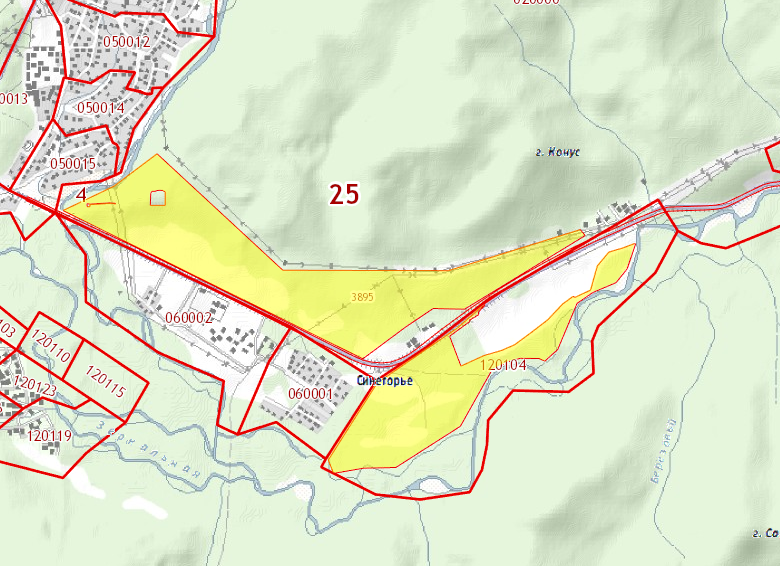 